Boy Scouts of America Invites you to…     Buzz’s Fishing Derby! May 18th 2019 From 9:30-1:30  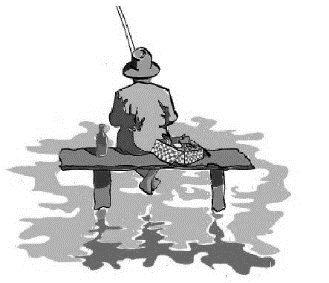 -A day of fishing, food and other activities for the whole family - LUNCH IS  FREE!!!!!!!!!!-Wonderful Prizes for fishing contests-No Cost and free transportation-Will be located at CAMP FRIEDLANDER, 581 IBOLD Rd. Loveland, OH, 45140
*Registration are limited TO a first come basis* PLEASE RETURN ASAP!!!Please Return the bottom Part back into School or to your Boy Scout Leader - (BUS STOPS ON BACK OF PAGE)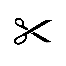 Scouts Name______________________________________________________     Grade___________Scouts School_________________________________________________________________________ #Family members coming________   limited to 5  (no bus sits available for family) Parent/Guardian Name______________________________________________________________Signature_______________________________________ Phone Number______________________Parent Email__________________________________________________________________________Emergency Contact: Name________________________________________________________ph#_______________________Allergies/Special Needs ______Yes/_____no Explain_________________________________________________________________________________I hereby assign and grant to the Boy Scouts of America the right and permission to use and publish the photographs/film/videotapes/electronic representations and/or sound recordings made of me this date by the Boy Scouts of America, and I hereby release the Boy Scouts of America from any and all liability from such use and publication.I hereby authorize the reproduction, sale, copyright, exhibit, broadcast, electronic storage and/or distribution of said photographs/film/videotapes/electronic representations and/or sound recordings without limitation at the discretion of the Boy Scouts of America and I specifically waive any right to any compensation I may have for any of the foregoing.                            
For Questions call -or- text:  Celeste Moss- 513-659-5056____________________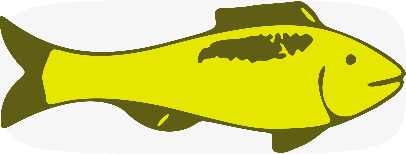 